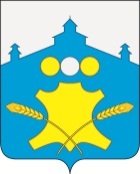 Земское собраниеБольшемурашкинского муниципального района Нижегородской области Р Е Ш Е Н И Е            24.09.2019  г.                                                                                               № 04О формировании комиссий Земского собрания Большемурашкинского  муниципального района Нижегородской области          В соответствии со ст. 25  Устава Большемурашкинского муниципального района, ст. 11 Регламента Земского собрания, утвержденного постановлением Земского собрания от 26.12.2005 года № 26 «О регламенте работы Земского собрания» (с изменениями и дополнениями на  27.06.2019 года)  и Положением о постоянных комиссиях Земского собрания Большемурашкинского района, утвержденным  решением Земского собрания от 11.09.2008 года №83 «Об утверждении Положения  о постоянных комиссиях Земского собрания Большемурашкинского района»  для предварительного рассмотрения и подготовки вопросов к заседанию Земского собрания, учитывая пожелания депутатов,  Земское собрание  р е ш и л о :        1.Сформировать шесть постоянных комиссий из числа депутатов Земского собрания:- по бюджетно-финансовой и налоговой политике;- по социально-экономическому развитию,  промышленности,  инновациям, строительству, газификации, транспорту, связи, торговле и предпринимательству;- по аграрной политике, земельной реформе, экологии и природным ресурсам;- по коммунальному хозяйству, бытовому обслуживанию и благоустройству;- по здравоохранению, образованию, правопорядку, культуре, спорту и делам молодежи;- по вопросам местного самоуправления и общественным связям.           2. Утвердить персональный состав комиссий и их председателей:             2.1. по бюджетно-финансовой и налоговой политике:1) Председатель -  Ю.В.Коткова,2)Члены комиссии- Н.А.Шальнова, Е.Ю.Кныш, Л.Б.Прохорова.            2.2. по социально-экономическому развитию,  промышленности,  инновациям, строительству, газификации, транспорту, связи, торговле и предпринимательству:1) Председатель-Л.Б.Прохорова ,2) Члены комиссии- А.В.Кинякин, Н.Е.Красильникова,Е.В.Фырнина.          2.3. по аграрной политике, земельной реформе, экологии и природным ресурсам;1) Председатель –– Н.А.Шагаров 2) Члены комиссии: А.В.Кинякин,Ю.В.Коткова, М.Н. Тошнов .          2.4. по коммунальному хозяйству, бытовому обслуживанию и благоустройству:1) Председатель – М.Н.Тошнов,2) Члены комиссии –Р.В.Апроменко,А.В.Емельянов, С.В. Шахтанов.          2.5. по здравоохранению, образованию, правопорядку, культуре, спорту и делам молодежи:1)Председатель - М.Н.Морозов,2) Члены комиссии – Р.В.Апроменко, М.Н.Федянина, Е.В.Фырнина          2.6 по вопросам местного самоуправления и общественным связям:1) Председатель  - Л.Ю.Лесникова ,2) Члены комиссии –М.Н.Морозов, С.В.Шахтанов, Н.А.Шальнова          3. Решение вступает в законную силу  со дня  принятия.Председатель Земского собрания                                            С.И.Бобровских                          